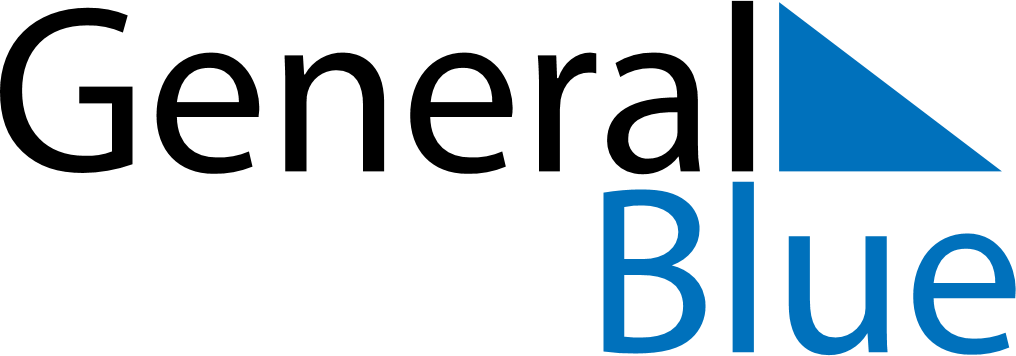 July 2024July 2024July 2024July 2024July 2024July 2024Robertsfors, Vaesterbotten, SwedenRobertsfors, Vaesterbotten, SwedenRobertsfors, Vaesterbotten, SwedenRobertsfors, Vaesterbotten, SwedenRobertsfors, Vaesterbotten, SwedenRobertsfors, Vaesterbotten, SwedenSunday Monday Tuesday Wednesday Thursday Friday Saturday 1 2 3 4 5 6 Sunrise: 2:14 AM Sunset: 11:06 PM Daylight: 20 hours and 52 minutes. Sunrise: 2:16 AM Sunset: 11:05 PM Daylight: 20 hours and 49 minutes. Sunrise: 2:18 AM Sunset: 11:03 PM Daylight: 20 hours and 45 minutes. Sunrise: 2:20 AM Sunset: 11:01 PM Daylight: 20 hours and 41 minutes. Sunrise: 2:22 AM Sunset: 10:59 PM Daylight: 20 hours and 37 minutes. Sunrise: 2:25 AM Sunset: 10:57 PM Daylight: 20 hours and 32 minutes. 7 8 9 10 11 12 13 Sunrise: 2:27 AM Sunset: 10:55 PM Daylight: 20 hours and 27 minutes. Sunrise: 2:30 AM Sunset: 10:53 PM Daylight: 20 hours and 23 minutes. Sunrise: 2:32 AM Sunset: 10:50 PM Daylight: 20 hours and 18 minutes. Sunrise: 2:35 AM Sunset: 10:48 PM Daylight: 20 hours and 12 minutes. Sunrise: 2:38 AM Sunset: 10:45 PM Daylight: 20 hours and 7 minutes. Sunrise: 2:41 AM Sunset: 10:43 PM Daylight: 20 hours and 2 minutes. Sunrise: 2:44 AM Sunset: 10:40 PM Daylight: 19 hours and 56 minutes. 14 15 16 17 18 19 20 Sunrise: 2:47 AM Sunset: 10:38 PM Daylight: 19 hours and 50 minutes. Sunrise: 2:49 AM Sunset: 10:35 PM Daylight: 19 hours and 45 minutes. Sunrise: 2:53 AM Sunset: 10:32 PM Daylight: 19 hours and 39 minutes. Sunrise: 2:56 AM Sunset: 10:29 PM Daylight: 19 hours and 33 minutes. Sunrise: 2:59 AM Sunset: 10:26 PM Daylight: 19 hours and 27 minutes. Sunrise: 3:02 AM Sunset: 10:23 PM Daylight: 19 hours and 21 minutes. Sunrise: 3:05 AM Sunset: 10:20 PM Daylight: 19 hours and 15 minutes. 21 22 23 24 25 26 27 Sunrise: 3:08 AM Sunset: 10:17 PM Daylight: 19 hours and 9 minutes. Sunrise: 3:11 AM Sunset: 10:14 PM Daylight: 19 hours and 2 minutes. Sunrise: 3:14 AM Sunset: 10:11 PM Daylight: 18 hours and 56 minutes. Sunrise: 3:18 AM Sunset: 10:08 PM Daylight: 18 hours and 50 minutes. Sunrise: 3:21 AM Sunset: 10:05 PM Daylight: 18 hours and 43 minutes. Sunrise: 3:24 AM Sunset: 10:01 PM Daylight: 18 hours and 37 minutes. Sunrise: 3:27 AM Sunset: 9:58 PM Daylight: 18 hours and 30 minutes. 28 29 30 31 Sunrise: 3:30 AM Sunset: 9:55 PM Daylight: 18 hours and 24 minutes. Sunrise: 3:34 AM Sunset: 9:52 PM Daylight: 18 hours and 17 minutes. Sunrise: 3:37 AM Sunset: 9:48 PM Daylight: 18 hours and 11 minutes. Sunrise: 3:40 AM Sunset: 9:45 PM Daylight: 18 hours and 4 minutes. 